《女职工劳动保护特别规定》（全文）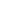 中华人民共和国国务院令第619号《女职工劳动保护特别规定》已经2012年4月18日国务院第200次常务会议通过,现予公布,自公布之日起施行。　 总　理  温家宝　二○一二年四月二十八日　女职工劳动保护特别规定第一条　为了减少和解决女职工在劳动中因生理特点造成的特殊困难,保护女职工健康，制定本规定。第二条　中华人民共和国境内的国家机关、企业、事业单位、社会团体、个体经济组织以及其他社会组织等用人单位及其女职工,适用本规定。第三条用人单位应当加强女职工劳动保护，采取措施改善女职工劳动安全卫生条件,对女职工进行劳动安全卫生知识培训。第四条　用人单位应当遵守女职工禁忌从事的劳动范围的规定。用人单位应当将本单位属于女职工禁忌从事的劳动范围的岗位书面告知女职工。女职工禁忌从事的劳动范围由本规定附录列示。国务院安全生产监督管理部门会同国务院人力资源社会保障行政部门、国务院卫生行政部门根据经济社会发展情况，对女职工禁忌从事的劳动范围进行调整。第五条　用人单位不得因女职工怀孕、生育、哺乳降低其工资、予以辞退、与其解除劳动或者聘用合同。第六条女职工在孕期不能适应原劳动的，用人单位应当根据医疗机构的证明,予以减轻劳动量或者安排其他能够适应的劳动。　　对怀孕7个月以上的女职工，用人单位不得延长劳动时间或者安排夜班劳动,并应当在劳动时间内安排一定的休息时间。　 怀孕女职工在劳动时间内进行产前检查，所需时间计入劳动时间。第七条　女职工生育享受98天产假,其中产前可以休假15天;难产的，增加产假15天;生育多胞胎的,每多生育1个婴儿，增加产假15天。　女职工怀孕未满4个月流产的，享受15天产假;怀孕满4个月流产的，享受42天产假。第八条　女职工产假期间的生育津贴,对已经参加生育保险的,按照用人单位上年度职工月平均工资的标准由生育保险基金支付;对未参加生育保险的,按照女职工产假前工资的标准由用人单位支付。女职工生育或者流产的医疗费用，按照生育保险规定的项目和标准,对已经参加生育保险的，由生育保险基金支付；对未参加生育保险的,由用人单位支付。第九条对哺乳未满1周岁婴儿的女职工,用人单位不得延长劳动时间或者安排夜班劳动。用人单位应当在每天的劳动时间内为哺乳期女职工安排1小时哺乳时间;女职工生育多胞胎的,每多哺乳１个婴儿每天增加１小时哺乳时间。第十条女职工比较多的用人单位应当根据女职工的需要,建立女职工卫生室、孕妇休息室、哺乳室等设施，妥善解决女职工在生理卫生、哺乳方面的困难。第十一条　在劳动场所，用人单位应当预防和制止对女职工的性骚扰。第十二条县级以上人民政府人力资源社会保障行政部门、安全生产监督管理部门按照各自职责负责对用人单位遵守本规定的情况进行监督检查。工会、妇女组织依法对用人单位遵守本规定的情况进行监督。第十三条　用人单位违反本规定第六条第二款、第七条、第九条第一款规定的,由县级以上人民政府人力资源社会保障行政部门责令限期改正,按照受侵害女职工每人1000元以上5000元以下的标准计算，处以罚款。　　用人单位违反本规定附录第一条、第二条规定的,由县级以上人民政府安全生产监督管理部门责令限期改正，按照受侵害女职工每人1000元以上5000元以下的标准计算,处以罚款。用人单位违反本规定附录第三条、第四条规定的，由县级以上人民政府安全生产监督管理部门责令限期治理,处5万元以上30万元以下的罚款；情节严重的，责令停止有关作业,或者提请有关人民政府按照国务院规定的权限责令关闭。第十四条用人单位违反本规定，侵害女职工合法权益的,女职工可以依法投诉、举报、申诉，依法向劳动人事争议调解仲裁机构申请调解仲裁，对仲裁裁决不服的,依法向人民法院提起诉讼。第十五条用人单位违反本规定,侵害女职工合法权益,造成女职工损害的,依法给予赔偿；用人单位及其直接负责的主管人员和其他直接责任人员构成犯罪的,依法追究刑事责任。第十六条本规定自公布之日起施行。1988年7月21日国务院发布的《女职工劳动保护规定》同时废止。　附录:　女职工禁忌从事的劳动范围　一、女职工禁忌从事的劳动范围:（一)矿山井下作业;（二）体力劳动强度分级标准中规定的第四级体力劳动强度的作业;（三）每小时负重6次以上、每次负重超过20公斤的作业，或者间断负重、每次负重超过25公斤的作业。　二、女职工在经期禁忌从事的劳动范围:(一)冷水作业分级标准中规定的第二级、第三级、第四级冷水作业;（二)低温作业分级标准中规定的第二级、第三级、第四级低温作业;（三）体力劳动强度分级标准中规定的第三级、第四级体力劳动强度的作业;　 （四) 高处作业分级标准中规定的第三级、第四级高处作业。三、女职工在孕期禁忌从事的劳动范围：(一)作业场所空气中铅及其化合物、汞及其化合物、苯、镉、铍、砷、氰化物、氮氧化物、一氧化碳、二硫化碳、氯、己内酰胺、氯丁二烯、氯乙烯、环氧乙烷、苯胺、甲醛等有毒物质浓度超过国家职业卫生标准的作业;（二）从事抗癌药物、己烯雌酚生产,接触麻醉剂气体等的作业;（三）非密封源放射性物质的操作,核事故与放射事故的应急处置；（四)高处作业分级标准中规定的高处作业; (五)冷水作业分级标准中规定的冷水作业；（六)低温作业分级标准中规定的低温作业；(七)高温作业分级标准中规定的第三级、第四级的作业；(八）噪声作业分级标准中规定的第三级、第四级的作业;(九）体力劳动强度分级标准中规定的第三级、第四级体力劳动强度的作（十)在密闭空间、高压室作业或者潜水作业,伴有强烈振动的作业,或者需要频繁弯腰、攀高、下蹲的作业。　四、女职工在哺乳期禁忌从事的劳动范围:（一)孕期禁忌从事的劳动范围的第一项、第三项、第九项;(二)作业场所空气中锰、氟、溴、甲醇、有机磷化合物、有机氯化合物等有毒物质浓度超过国家职业卫生标准的作业。国务院法制办负责人就《女职工劳动保护特别规定》答记者问  2012年4月28日，国务院总理温家宝签署国务院令，公布《女职工劳动保护特别规定》(以下简称《规定》）,《规定》自公布之日起施行。日前，国务院法制办负责人就《规定》的有关问题回答了记者的提问。  问:请您简要介绍一下《规定》出台的背景。  答:女职工劳动保护关系到全国1.02亿女职工的身心健康，做好女职工劳动保护工作,对于改善民生、构建社会主义和谐社会具有重要意义。党和国家高度重视女职工劳动保护工作。1988年,国务院颁布了《女职工劳动保护规定》。该规定施行20多年来,对于减少和解决女职工在劳动中因生理特点造成的特殊困难、保护女职工健康,发挥了重要作用。随着我国经济社会的发展，《女职工劳动保护规定》的一些内容已经适应不了新形势的需要,如：女职工禁忌从事的劳动范围需要根据实际情况作相应调整;对女职工的产假假期和产假待遇需要进一步规范;监督管理体制需要根据机构改革的变化作相应调整等。这些问题都需要从制度层面加以解决。  问：《规定》与1988年的《女职工劳动保护规定》相比，作了哪些完善？  答:为了适应我国经济社会发展新形势的需要,进一步加强女职工劳动保护工作，《规定》主要从３个方面对《女职工劳动保护规定》作了完善:一是调整了女职工禁忌从事的劳动范围；二是规范了产假假期和产假待遇;三是调整了监督管理体制。  问:《规定》对女职工禁忌从事的劳动范围作了哪些调整？  答:现行《女职工禁忌劳动范围的规定》是原劳动部根据《女职工劳动保护规定》制定的。《规定》将女职工禁忌从事的劳动范围放在附录加以列示,对女职工禁忌从事的劳动范围作了调整：一是为突出孕期和哺乳期的保护,扩大了孕期和哺乳期禁忌从事的劳动范围；二是考虑到《劳动法》仅规定经期、孕期、哺乳期禁忌从事的劳动范围,删去了已婚待孕期禁忌从事的劳动范围；三是为平衡女职工劳动保护与妇女就业的关系，缩小了经期禁忌从事的劳动范围。  问:《规定》对产假假期作了哪些规范？  答:《女职工劳动保护规定》规定的女职工产假为90天,《劳动法》规定为“不少于90天”。根据征求意见的情况,从有利于女职工身体恢复和母乳喂养的角度,《规定》参照国际劳工组织有关公约关于“妇女须有权享受不少于14周的产假”的规定，将生育产假假期延长至14周(即18天）。  对女职工流产的，《女职工劳动保护规定》仅原则规定“给予一定时间的产假”，实践中各用人单位掌握的休假时间长短不一。为保障流产女职工的权益,《规定》参照原劳动部《关于女职工生育待遇若干问题的通知》中关于流产假的档次划分,明确了流产产假,规定:怀孕未满4个月流产的,享受15天产假;怀孕满4个月流产的，享受42天(6周）产假。  问:《规定》对产假待遇作了哪些规范?  答：根据《社会保险法》，参考《企业职工生育保险试行办法》以及各地生育保险规定,《规定》对参加生育保险女职工和未参加生育保险女职工的产假期间待遇和相关费用支出分别作了规定。关于女职工产假期间的生育津贴，对已经参加生育保险的，按照用人单位上年度职工月平均工资的标准由生育保险基金支付,对未参加生育保险的,按照女职工产假前工资的标准由用人单位支付;关于女职工生育或者流产的医疗费用，按照生育保险规定的项目和标准，对已经参加生育保险的由生育保险基金支付，对未参加生育保险的由用人单位支付。  问：为保证《规定》实施，都有哪些具体措施？  答:一是明确了部门职责分工。因机构改革等原因,女职工劳动保护监督管理体制发生过多次变化。2011年底，新修订的《职业病防治法》对职业安全卫生管理体制作了调整,即:人力资源社会保障行政部门负责劳动合同、工时休假、社会保险等事项的监督检查，安全生产监督管理部门负责用人单位遵守劳动安全卫生法律法规的现场监督检查。据此,《规定》将女职工劳动保护监督管理体制由以前的原劳动行政部门一家调整为县级以上人民政府人力资源社会保障行政部门、安全生产监督管理部门按照各自职责负责对用人单位遵守本规定的情况进行监督检查。  二是规定了法律责任。《女职工劳动保护规定》对用人单位的违法行为仅笼统规定给予行政处分、责令经济补偿、依法追究刑事责任。依据《职业病防治法》、《劳动保障监察条例》的有关处罚规定，《规定》对用人单位违反女职工劳动保护的法律责任予以明确。违反《规定》第六条第二款、第七条、第九条第一款的，按照受侵害女职工每人1000元以上5000元以下的标准处以罚款；违反《规定》附录第一条、第二条的,按照受侵害女职工每人1000元以上5000元以下的标准处以罚款;违反《规定》附录第三条、第四条的,处5万元以上30万元以下的罚款,情节严重的，停止有关作业,或者提请有关人民政府按照国务院规定的权限责令关闭。